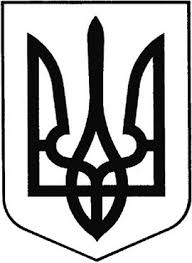                          ГРEБІНКІВСЬКА СEЛИЩНА РАДА                   Білоцeрківського району Київської області                           ВИКОНАВЧИЙ КОМІТЕТ                                   Р О З П О Р Я Д Ж Е Н Н Явід 24 червня 2022 року              смт Гребінки                           № 98-ОДПро призначення відповідальної особи за організацію використаннякваліфікованих електронних довірчих послугВідповідно до п.6 Постанови Кабінету Міністрів України від 19 вересня 2018 року №749 «Про затвердження порядку використання електронних довірчих послуг в органах державної влади, органах місцевого самоврядування, підприємствах, установах та організаціях державної форми власності»Внести зміни до розпорядження Гребінківського селищного голови від 31 травня 2022 року №74-ОД «Про затвердження персонального складу Оперативного штабу з відновлення життєдіяльності в Гребінківській селищній територіальній громаді Білоцерківського району Київської області, виклавши п.1 в новій редакції, а саме:Визначити адміністратора Відділу надання адміністративних послуг апарату виконавчого комітету Гребінківської селищної ради ГАДОМСЬКУ Наталію Сергіївну відповідальною за організацію використання кваліфікованих електронних довірчих послуг.Контроль за виконанням цього розпорядження залишаю за собою.Селищний голова                                                   Роман ЗАСУХАПідготувала:                              Олена ТИХОНЕНКОПогодила:                                   Марина ШЕВЧЕНКО